Государственное учреждение образования«Средняя школа д. Новые Лышицы»НАША РОДИНА – БОЛЬШАЯ И МАЛАЯАВТОРСКИЙ КОЛЛЕКТИВ:Суббот Ирина Дорофеевна, руководитель авторского коллектива,классный руководитель 5 класса;+375 (33) 328 34 70Кузенько Ирина Владимировна,классный руководитель 11 класса;+375 (29) 792 76 31Канюк Юлия Викторовна,классный руководитель 8 класса;+375 (29) 828 60 26 Шелест Наталья Витальевна,классный руководитель 9 класса;+375 (29) 520 02 28Новые Лыщицы, 2019 годАннотацияВ настоящее время остро ощущается необходимость возрождения и восстановления духовности, формирования нравственной личности гражданина и патриота своей страны, изучения прошлого и настоящего своей малой родины. Каждому известно, что истинный патриот любит свою родину.   Любовь к большому  всегда приходит через любовь к малому. Большую роль в процессе воспитания школьника  играет внеклассная работа, и от того, насколько качественно она будет проводиться, зависит полноценное развитие личности ребёнка. Данная методическая разработка представляет собой цикл мероприятий, посвящённых Году малой родины (2018 год), в частности, истории, культурному наследию, интересным фактам и легендам о замках Брестчины. Она разработана  в помощь классным руководителям для внеклассной работы с учащимися 5-11 классов и имеет большое значение в деле воспитания и формирования личности учащихся, воспитания гражданина.Цикл мероприятий, посвященных Году малой родины «Наша Родина -  большая и малая»Цель: формирование активной гражданской позиции через актуализацию и углубление знаний учащихся о своей малой родине; привлечение внимания к культурному, природному и историческому наследию малой родины.Задачи: расширять кругозор учащихся, изучая исторический материал о своей малой родине;способствовать формированию гражданской позиции, чувству принадлежности к своему краю;развивать интерес к изучению истории Брестчины через туристические походы, экскурсии, викторины, заочные путешествия, интерактивные игры;воспитывать любовь к малой родине. Подготовительный этап.Ученики получили предварительное домашнее задание:Провести анкетирование на тему: «Знаю ли я историю своей малой родины»Собрать сведения о замках Брестчины Найти определение слов «Родина», «Малая родина», «Патриотизм»Первый этап – устный журнал «Замки Брестчины»Цель: Расширение знаний об истории малой родины в рамках заочной экскурсииЗадачи: образовательная: ранжировать   понятия Родина, малая родина;развивающая: развивать у детей речь, кругозор, память, внимание;воспитательная: воспитание чувства патриотизма, интереса и желания больше узнать о родном крае, своей малой Родины.Дорогие ребята! Сегодня мы развернем страницы “Устного журнала”, в котором узнаем много нового о родном крае, о нашей Брестской области. Сегодня мы прикоснемся к старине. Речь пойдет о замках. Мы узнаем их историю, особенности архитектуры, познакомимся с легендами, которые складывались веками.Остановимся сегодня на трех самых известных замках Брестчины:«Пружанский палацик» или Усадьба Швыковских«Замок Сапегов в Ружанах»«Замок Пусловских в Косово»Мы перевернули последнюю страницу устного журнала. Было очень интересно узнать историю нашего края, нашей малой родины. И чтобы еще больше проникнуться любовью к родным местам, мы с вами отправимся на экскурсию «Замки Брестчины».Более полную информацию по первому этапу можно посмотреть Приложение 1 –  Устный журнал «Замки Брестчины»Приложение 2 – презентация «Замки Брестчины»Второй этап – экскурсия «Замки Брестчины»Цель: развитие познавательного интереса к истории и культуре родного края и его жителейЗадачи: углубить знания учащихся об истории и достопримечательностях малой родины, формировать интерес к настоящему и прошлому своего края, воспитывать чувство гордости и уважения к истории своего народа.Более полный отчет об экскурсии представлен в приложении 3 – слайдфильм «Экскурсия» Третий этап – творческая мастерская «Тропинками прошлого»Цель: развитие творческих способностей учащихся, формирование эстетических качеств учащихся в художественной деятельностиЗадачи: побудить интерес детей к творческому самовыражению, оформить творческий отчет учащихся в виде буклетаПосле проведения экскурсии все ребята получили задания выразить свои чувства и эмоции от увиденного и услышанного в форме номинаций:Юные журналистыФотокорреспонденты Юные художникиРаботы учащихся собраны и оформлены. Приложение 4Четвертый этап – интерактивная игра «Эрудит»Цель: организация увлекательного и познавательного досуга учащихся, создание условий для проявления их эрудиции, смекалки, находчивости и сообразительности.Категории:  Архитектура, Люди, Легенды, ЧислаАрхитектура1. Что символизировало четыре центральные башни в Коссовском дворце?а) Количество детей в семье;б) в честь самых урожайных месяцев в году;в) количество поколений живших в замке;2. Сокровищницей Ружанского дворца представлялись 2 корпуса - близнеца. Из двух запроектированных корпусов был построен только один. Что располагалось в правой части корпуса?а) театр, который считался одним из крупнейших в Беларуси;б) манежный зал;в) конюшня;3. Какой  дворец изображён на картинке? 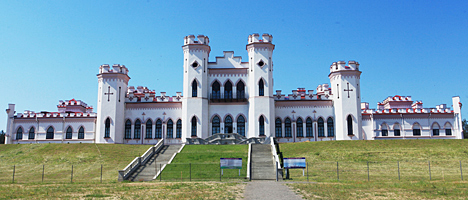 а) "Пружанский палацык";б) дворец  Пусловских в Коссово;в) замок Сапегов в Ружанах;Люди1. Представители какой фамилии были соседями  Пусловских, что для них являлось предметом гордости?а)  Хрептовичи;б)  Сапеги;в) Костюшко;2.  Кто стал автором проекта дворца в Коссово?а)  Франтишек  Ящолд;б)  Ян Хрептович;в) Александр Ягелончик;3. Какому роду принадлежало местечко Ружаны до 1552 года, в те времена Ружаны славились производством сукна и ковров, художественных поясов керамики.а) род Тышкевичей;б) род Сапеги;в) род Радзивилов;Легенды1.  Кого держали хозяева Коссовского дворца для охраны?а) тигра;б) льва;3) гуся;2. Между какими дворцами, по преданию, существует "подземный ход" длинной 25 км.а) между Коссовским дворцом и резиденцией Сапегов в Ружанах;б) между Мирским замком и замком Радзивилов;в) между Ольшанским и Новогрудским замком;3. Чем можно было удивить гостей в Парадном зале Коссовского дворца?а) под стеклянным полом плавали рыбки;б) большим камином;в) люстрой;Числа1. В каком году началось строительство дворца в Коссово Вандалином Пусловским?а) в  1838 году;б) в 1815 году;в) в 1905 году; 2. Коссовский дворец окружал прекрасный парк. Сколько видов экзотических растений насчитывалось в парке?а) 150;б) 50;в) 250;3. Сколько башен насчитывалось в Коссовском дворце?а) 24;б) 4;в) 12;Приложение 5 – интерактивная игра-презентация «Эрудит».ЗаключениеРеальность восприятия, возможность практического, полезного применения имеющихся знаний усиливает как воспитательную, так и образовательную составляющую мероприятий данного цикла.Они дают подрастающему поколению не только возможность для повышения своего интеллектуального уровня, развития наблюдательности, способности воспринимать красоту окружающего мира, но и воспитывают патриотические чувства. Список использованной литературыАлексеев, А.А. Наследие Беларуси / А.А. Алексеев. –Мн.: УП Минская фабрика цветной печати, 2004.Белова, Т.В. Регионы Беларуси: энциклопедия. Брестская область / Т.В. Белова. – Минск : Белорусская Энциклопедия имени П.Бровки, 2009.https://www.belarus.by/ru/travel/belarus-life/kossovo-palacehttps://vetliva.ru/tourism/what-to-see/dvorets-puslovskikh-v-kossovohttps://vetliva.ru/tourism/what-to-see/usadba-shvykovskikh-v-pruzhanakhhttps://www.belarus.by/ru/travel/belarus-life/ruzhany-palacehttp://brestcity.com/blog/dvorec-sapegov-v-ruzhanax-ruzhanskij-dvorec-istoriya-foto